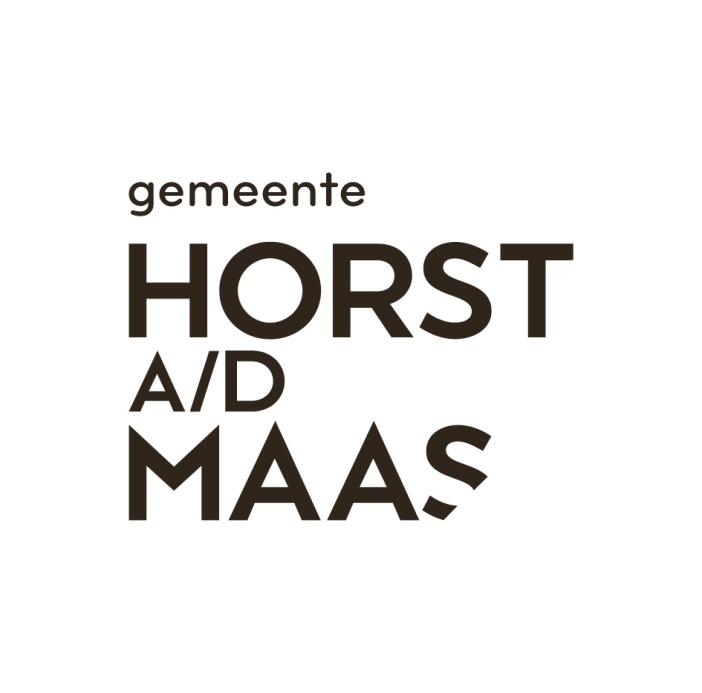 RaadsvoorstelVoorstelHet Reglement van orde voor de vergaderingen en andere werkzaamheden van de raad gemeente Horst aan de Maas 2020 als volgt te wijzigen:Het zevende lid van artikel 37 Voorbereidende vergadering, samenstelling, aanwijzing en ontslag, komt als volgt te luiden:De artikelen 13 en 15 van de Gemeentewet zijn van overeenkomstige toepassing op burgerraadsleden met dien verstande dat een burgerraadslid in dienst kan zijn bij een gemeenschappelijke regeling waarbij, ter vermijding van het ontstaan van de schijn van belangenverstrengeling, door het betreffende burgerraadslid niet wordt deelgenomen aan de beraadslaging aangaande de betreffende gemeenschappelijke regeling.Het achtste lid van artikel 37 Voorbereidende vergadering, samenstelling, aanwijzing en ontslag, komt als volgt te luiden:Zodra blijkt dat een burgerraadslid de hoedanigheid op grond waarvan hij is benoemd niet meer bezit, dan wel dat hij een met het lidmaatschap onverenigbare betrekking vervult, dan wel dat hij handelt in strijd met artikel 15 van de Gemeentewet, houdt hij onmiddellijk op burgerraadslid te zijn.Het huidige achtste lid van artikel 37 Voorbereidende vergadering, samenstelling, aanwijzing en ontslag, wordt vernummerd tot het negende lid.Deze wijziging treedt in werking op de dag na de bekendmaking.AanleidingAanleiding is het verzoek van een fractie om een burgerraadslid aan te wijzen, die een medewerker in dienst van een gemeenschappelijke regeling is waar de gemeente Horst aan de Maas aan deelneemt. Op grond van het huidige RvO is dit niet mogelijk. Er is reden voor ons presidium om nu voor te stellen dat het RvO wordt aangepast.Beoogd resultaatDoor artikel 37 van het reglement te wijzigen wordt vastgelegd dat iemand die in dienst is bij een gemeenschappelijke regeling, benoemd kan worden tot burgerraadslid met dien verstande dat hij zich onthoudt van beraadslaging aangaande de betreffende gemeenschappelijke regeling.ArgumentenOp 26 november 2019 is het huidige Reglement van orde voor de vergaderingen en andere werkzaamheden van de raad gemeente Horst aan de Maas 2020, (hierna RvO), vastgesteld naar aanleiding van de evaluatie van de vergaderstructuur. Deze is laatstelijk gewijzigd bij besluit van 13 juli 2021.In dit reglement is, onder andere, geregeld dat fracties burgerraadsleden kunnen laten deelnemen aan de voorbereidende vergaderingen waarbij de artikelen 13 en 15 van de Gemeentewet van overeenkomstige toepassing zijn verklaard op burgerraadsleden.In genoemde artikelen is bepaald welke functies onverenigbaar zijn met het raadslidmaatschap en welke handelingen verboden zijn.Op grond van het bepaalde in artikel 13 van de Gemeentewet mag een raadslid, niet in dienst zijn van de betreffende gemeente of in dienst zijn van een gemeenschappelijke regeling waar de desbetreffende gemeente bij is aangesloten. Dit artikel is geschreven om te voorkomen dat een raadslid kan beraadslagen en stemmen over aangelegenheden waar hij ook als medewerker bij betrokken is. Dit kan ook het geval zijn als hij in dienst is van een gemeenschappelijke regeling. In het laatste geval is er wel een uitzondering, n.l. in het geval dat het betreffende raadslid in zijn werk bij de gemeenschappelijke regeling niet met de desbetreffende gemeente te maken heeft. Heel formeel gezien komt dat echter niet zo veel voor.Dit is niet als zodanig wettelijk geregeld voor burgerraadsleden, maar doordat uw gemeenteraad, zoals gezegd, eerder in het RvO heeft vastgelegd dat artikel 13 ook van toepassing is op burgerraadsleden is dat nu wel het geval. Dit is, gelet op het genoemde verzoek van de fractie, zoals nu blijkt, wel een hoge drempel om burgerraadslid te kunnen worden. Mede omdat een burgerraadslid niet deelneemt aan de besluitvorming in de gemeenteraad.Om deze in onze ogen onredelijke drempel te verlagen willen wij voorstellen het RvO zodanig te wijzigen, dat een medewerker van een gemeenschappelijke regeling nu wel als burgerraadslid kan worden aangenomen, maar onder de voorwaarde dat hij of zij niet deelneemt aan de beraadslagingen over  de gemeenschappelijke regeling waar hij of zij werkzaam is.Vervolgtraject / communicatieNa vaststelling wordt dit besluit bekendgemaakt.BijlagenArtikel 13 en artikel 15 GemeentewetOnderwerp Voorstel tot het wijzigen van het Reglement van orde voor de vergaderingen en andere werkzaamheden van de raad gemeente Horst aan de Maas 2020datum raad19 oktober 2021bladnummeragendapuntHet presidium van de gemeente Horst aan de Maas,De voorzitter,{HAND1}drs. R.F.I. Palmen De griffier,{HAND}mr. R.J.M. Poels